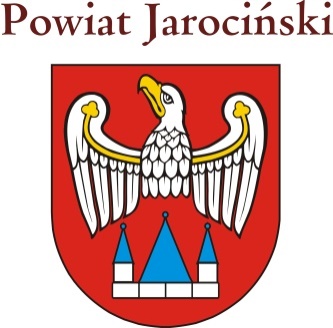 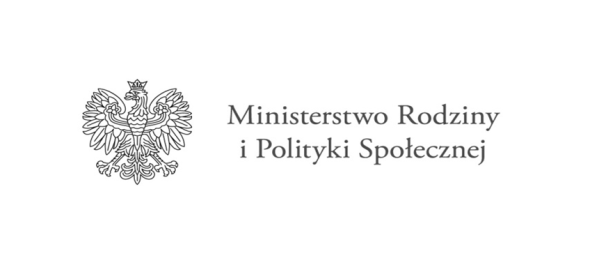 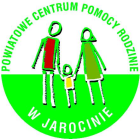  Jarocin, dnia Imię i nazwiskoAdres zamieszkaniaOświadczenieJa, ………………………………………………………………………………… będący rodzicem/opiekunem prawnym nieletniej/nieletniego …………………………….…………………………………, niniejszym oświadczam, że akceptuję Panią/Pana …………………………………………………..………………. do realizacji usług asystenckich względem mojego dziecka/podopiecznego.Podpis uczestnika Programu/opiekuna prawnego uczestnika Programu